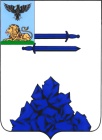 Муниципальное бюджетное общеобразовательное учреждение «Кустовская средняя общеобразовательная школа Яковлевского городского округа»309081, село Кустовое, ул.Победы, д.5-а, тел.42-4-41;42-4-80Расписание звонков для 5-11 классов в 2020-2021 учебном году08:10    звонок на зарядку08:30 – 09:10   1 урок09:10 – 09:40  завтрак для 5-11 классов09:40 – 10:20   2 урок10:30 – 11:10   3 урок11:20 – 12:00   4 урок 12:10 – 12:50   5 урок 12:50 – 13:10   обед для 5-11 классов 13:10 – 13:50   6 урок 14:00 – 14:40   7 урок14:50 – 15:30   8 урок 15:40 – 16:20   9 урок